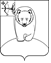 ДУМА АФАНАСЬЕВСКОГО МУНИЦИПАЛЬНОГО ОКРУГА КИРОВСКОЙ ОБЛАСТИ ПЕРВОГО СОЗЫВАР Е Ш Е Н И Е14.12.2022                                                                                   № 5/20   пгт АфанасьевоВ соответствии с частью 5 статьи 179.4 Бюджетного кодекса Российской Федерации,  Положением о бюджетном процессе в муниципальном образовании Афанасьевский муниципальный округ Кировской области, утвержденным решением Думы Афанасьевского муниципального округа Кировской области от 19.10.2022 № 2/2, Дума Афанасьевского муниципального округа РЕШИЛА: 1. Утвердить Порядок формирования и использования бюджетных ассигнований дорожного фонда Афанасьевского муниципального округа Кировской области на согласно приложению.          2. Признать утратившими силу с 1 января 2023 года: 2.1. Решение Афанасьевской районной Думы от 16.11.2011 № 10/2 «Об утверждении Порядка формирования и использования бюджетных ассигнований муниципального дорожного фонда Афанасьевского района Кировской области».2.2. Решение Афанасьевской районной Думы от 04.07.2012 № 16/5 «О внесении изменений в решение Афанасьевской районной Думы от 16.11.2011 № 10/2».2.3. Решение Афанасьевской районной Думы от 28.12.2013 № 26/3 «О внесении изменений в решение Афанасьевской районной Думы от 16.11.2011 № 10/2».2.4. Решение Афанасьевской районной Думы от 31.05.2022 № 9/2 «О внесении изменений в решение Афанасьевской районной Думы от 16.11.2011 № 10/2».          3. Настоящее решение вступает в силу со дня официального опубликования.                                                                                ПриложениеУТВЕРЖДЕНОрешением Думы Афанасьевского муниципального округа от 14.12.2022  № 5/22ПОРЯДОКформирования и использования бюджетных ассигнований дорожного фонда Афанасьевского муниципального округа Кировской области1. Настоящий Порядок формирования и использования бюджетных ассигнований дорожного фонда Афанасьевского муниципального округа Кировской области (далее - Афанасьевский муниципальный округ) устанавливает правила формирования и использования бюджетных ассигнований дорожного фонда Афанасьевского муниципального округа Кировской области (далее - Порядок).2. Дорожный фонд Афанасьевского муниципального округа - часть средств бюджета муниципального округа, подлежащая использованию в целях финансового обеспечения дорожной деятельности в отношении автомобильных дорог общего пользования местного значения, а также капитального ремонта и ремонта дворовых территорий многоквартирных домов, проездов к дворовым территориям многоквартирных домов населенных пунктов.Главным распорядителем средств дорожного фонда Афанасьевского муниципального округа является администрация Афанасьевского муниципального округа Кировской области.3. Объем бюджетных ассигнований дорожного фонда утверждается решением Думы Афанасьевского муниципального округа о бюджете на очередной финансовый год и плановый период в размере не менее прогнозируемого объема доходов, поступающих в бюджет округа в соответствии с Положением о бюджетном процессе в муниципальном образовании Афанасьевский муниципальный округ Кировской области, утвержденным решением Думы Афанасьевского муниципального округа Кировской области от 19.10.2022 № 2/2. 4. В рамках формирования проекта решения Думы Афанасьевского муниципального округа Кировской области о бюджете муниципального округа на очередной финансовый год и на плановый период:4.1.Финансовое управление администрации Афанасьевского муниципального округа доводит до главного распорядителя средств дорожного фонда Афанасьевского муниципального округа прогнозируемые объемы доходов, поступающие в дорожный фонд Афанасьевского муниципального округа, в соответствии с Положением о бюджетном процессе в муниципальном образовании Афанасьевский муниципальный округ Кировской области, утвержденным решением Думы Афанасьевского муниципального округа Кировской области от 19.10.2022 № 2/2. 4.2. Администрация Афанасьевского муниципального округа осуществляет распределение средств дорожного фонда Афанасьевского муниципального округа на очередной финансовый год и плановый период по следующим направлениям расходов:4.2.1. Содержание автомобильных дорог общего пользования местного значения и искусственных сооружений на них (включая обследования, разработку проектной документации, проведение необходимых экспертиз, паспортизацию).4.2.2. Капитальный ремонт, ремонт автомобильных дорог общего пользования местного значения и искусственных сооружений на них (включая инженерные изыскания (обследования), разработку проектной документации, приобретение программных продуктов, проведение необходимых экспертиз).4.2.3. Строительство и реконструкция автомобильных дорог общего пользования местного значения с твердым покрытием, а также дорог, направленных на прирост количества населенных пунктов, обеспеченных круглогодичной связью с сетью автомобильных дорог общего пользования (включая подготовку территории строительства, изъятие земельных участков, необходимых для размещения автомобильной дороги, отчуждение недвижимого имущества в связи с изъятием земельного участка, на котором оно находится, оформление прав владения и пользования на указанный земельный участок, снос зданий, строений и сооружений, переустройство (перенос) инженерных коммуникаций, вырубку леса, проведение археологических раскопок в пределах территории строительства и другие работы).4.2.4. Проектно-изыскательские работы и проведение государственных экспертиз по строительству и реконструкции автомобильных дорог общего пользования местного значения с твердым покрытием, а также дорог, направленных на прирост количества населенных пунктов, обеспеченных круглогодичной связью с сетью автомобильных дорог общего пользования.4.2.5. Обследование объектов транспортной инфраструктуры, разработка паспорта обеспечения транспортной безопасности объектов транспортной инфраструктуры, оценка уязвимости, а также разработка и реализация планов обеспечения транспортной безопасности объектов транспортной инфраструктуры в части автомобильных дорог общего пользования местного значения.4.2.6. Исполнение судебных актов по искам в связи с использованием автомобильных дорог и осуществлением дорожной деятельности, в том числе судебных актов о привлечении к административной ответственности за несоблюдение требований по обеспечению безопасности дорожного движения при строительстве, реконструкции, ремонте и содержании дорог, или других дорожных сооружений.4.2.7. Возврат средств в бюджеты бюджетной системы Российской Федерации, в том числе по требованию органов государственного (муниципального)  финансового контроля, в связи с невыполнением целей, порядка и условий предоставления из бюджета бюджетной системы Российской Федерации бюджету Афанасьевского муниципального округа межбюджетных трансфертов и (или) иных обязательств, предусмотренных соглашениями о предоставлении межбюджетных трансфертов из бюджетов бюджетной системы Российской Федерации бюджету Афанасьевского муниципального округа на финансирование (софинансирование) осуществления дорожной деятельности.4.2.8. Выполнение научно-исследовательских и технологических работ в целях осуществления дальнейшего планирования дорожной деятельности в отношении автомобильных дорог общего пользования местного значения.4.2.9. Капитальный ремонт и ремонт дворовых территорий многоквартирных домов, проездов к дворовым территориям многоквартирных домов населенных пунктов Афанасьевского муниципального округа (включая инженерные изыскания (обследования), разработку проектной документации, проведение необходимых экспертиз).5. Перечень объектов капитального ремонта, ремонта и содержания автомобильных дорог общего пользования местного значения, план (перечень) работ по капитальному ремонту, ремонту и содержанию автомобильных дорог общего пользования местного значения Афанасьевского муниципального округа на очередной финансовый год и плановый период утверждаются правовым актом администрации Афанасьевского муниципального округа.6. Распределение бюджетных ассигнований дорожного фонда муниципального округа на текущий финансовый год и на плановый период осуществляется решением Думы Афанасьевского муниципального округа о бюджете муниципального округа на очередной финансовый год и на плановый период. 7. Перечисление безвозмездных поступлений от физических или юридических лиц в дорожный фонд Афанасьевского муниципального округа, в том числе добровольных пожертвований, осуществляется после заключения договора пожертвования между указанными физическими или юридическими лицами с одной стороны и администрацией Афанасьевского муниципального округа с другой стороны.8. Объем бюджетных ассигнований дорожного фонда Афанасьевского муниципального округа:подлежит увеличению в текущем финансовом году и (или) очередном финансовом году на положительную разницу между фактически поступившим и прогнозировавшимся объемом доходов бюджета Афанасьевского муниципального округа, учитываемых при формировании дорожного фонда муниципального округа;может быть уменьшен в текущем финансовом году и (или) очередном финансовом году на отрицательную разницу между фактически поступившим и прогнозировавшимся объемом доходов бюджета Афанасьевского муниципального округа, учитываемых при формировании дорожного фонда муниципального округа.____________Об утверждении Порядка формирования и использования бюджетных ассигнований дорожного фонда Афанасьевского муниципального округа Кировской областиПредседатель Думы Афанасьевскогомуниципального округа      Глава Афанасьевского муниципального округа  В.Н. ХаринаЕ.М. Белёва